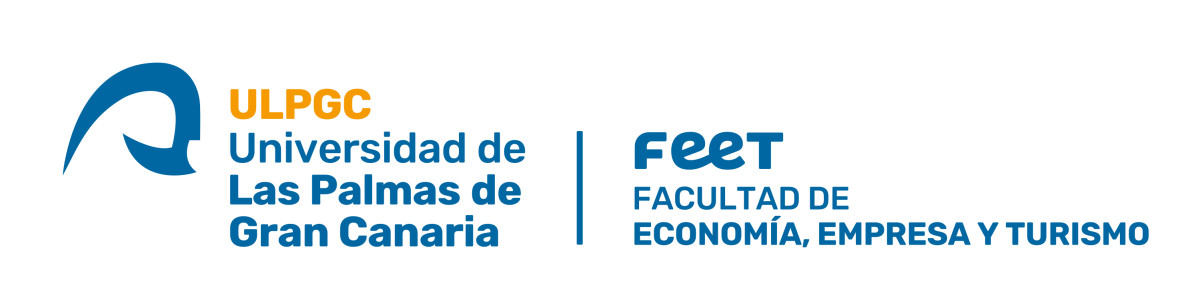 GRADO/MÁSTER EN .................... (en mayúsculas)Aquí el título del trabajo en negrita y minúscula sustituyendo a este textoPresentado por: Nombre y apellidos del estudiante NIF/NIE del estudiante                                      Fdo: Las Palmas de Gran Canaria, a ....... de .......... (mes en minúsculas) de 20.....ÍNDICE DE CONTENIDOSÍNDICE DE FIGURASÍNDICE DE TABLASINTRODUCCIÓNComenzar aquí. Este documento está en letra Arial. Puede ser cambiada por Trebuchet o Times New Roman.Si queremos insertar una tabla, figura…, siempre haremos llamada a la misma en el texto que la precede. Por ejemplo: “Como se puede observar en la tabla 1…” o “(véase tabla 1)”. La palabra “tabla” se escribirá con minúscula en el texto. Dentro de la tabla el interlineado es de 1 y la fuente será la misma que en el texto, pero tamaño 10. Ejemplo de tabla:Tabla 1. Título de la tablaFuente: …Continuamos texto cambiando otra vez a interlineado 1,5 y tamaño 12 de letra.En esta página donde comienza la introducción es donde se inicia la inserción del número de página abajo al centro. La paginación computa desde la página del índice, con lo cual, normalmente, esta va a ser la página 3. Sin embargo, en las dos páginas anteriores no se inserta el número. Este documento ya está preparado con saltos de página para respetar este aspecto del formato.Texto columnaATexto columna BTexto columna CTexto columna DTexto columna ETexto fila 125,22Texto alineado a la izquierdaMedioTexto fila 21.365,75Texto alineado a la izquierdaBajoTexto fila 3202,44Texto alineado a la izquierdaAlto